M/C Meeting held at Bootle CC on Tuesday 26th August 2014 at 6.00pm:  The next meeting will be held at Parkfield CC on Thursday 18th Sept 2014 at 6.00pm.DRAFT Agenda to include1	Apologies2.1	Minutes of Previous Meeting & 2.2             Action Point Items2.3	Matters arising 3	Hon Treas report4	Registration Sec's Report5	Fixt Sec's Report      6.1	Publicity & Sponsorship Chair’s Report  6.2 	Website matterslpoolcomp:play-cricket7	Cricket Chair’s Report  8	Club & Ground Chair’s Report9      	LCB / ECB Issues10     	Hon Secretary’s Report 11	A.O.B. 12	Date of Next Meetings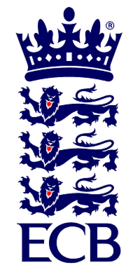 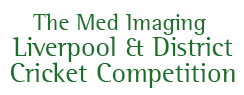 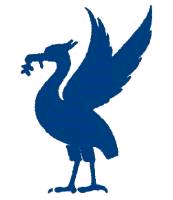 The ECB Premier League in Lancashirewww.lpoolcomp.co.ukAgenda itemRecorded Minutes2.MinutesThere  no apologies as all officials were presentPresent  were: Eric Hadfield (President); John Williams  (Chair); Chris Weston (Hon Sec); Alan Bristow (Hon Treasurer) John Rotheram (Cricket Chair) Rob Durand (1st XI and 2nd XI Fixtures Sec); Iain McKillop (acting C&G Chair).2.MinutesSigning of Previous MeetingThe Chair signed the minutes as a true and accurate record of the July 2014 M/C meeting.Action Point ItemsCW took the meeting through the Action Points. Matters arising As usual these were to be taken en passant..Club & Ground Chair’s ReportC&G Inspections Sit RepAinsdale (at their request) Birkenhead Park, Formby, Northern, had all been inspected.Caldy had received two phone calls in an attempt to set up an inspection. A visit to Colwyn Bay was planned.FormbyFormby's outfield and the overlap with the artificial hockey surface had been queried by MCUA, was this permitted in the premier division, could they be barred from promotion in season 2015?This had cropped up  in the past and been dealt with by letter. ECB guidelines in the past had said that up to 20% of a premier division side club's outfield could be an artificial surface. Ainsdale3.3.1 Groundsman Ainsdale was considered in more detail. 3.3.2 Football Ainsdale CC now had Southport Amateurs football. Barriers had been put in place on the cricket outfield at the "Liverpool" end of the ground. This was new. A discussion took place. Assessment sheetsSeveral clubs had been inspected and the sheets would be put up on the site.Caldy. The condition of the hoses on their covers was poor and allowed water to leak inappropriately. Maghull Covering Sheets, dog foulingWater had got under the covering sheets. There had been a dog fouling issue as well. Alder BoundarySpring View had complained that the boundary had not been marked or flagged in a 2nd XI game. The problem had been fixed. 4Hon Treasurer’s ReportFigures of Account Were notified that, as at  25 08 2014:Income to July  2014Was notified Expenditure This would come to approximately £4,000 in total and included invoices yet to be received etc from Northern CC, InPrint, NB CC, SP CC.Another £20,000 would as usual be spent on Awards, ECB payments to clubs, umpires costs etcBudget progressIt looked as if there might be a deficit of about £1,000 this year based on these figuresTrophies 2013 return of Fines there fromThe two week amnesty for 2104 would apply; fines would be levied as set out in the website posting.JR would do an audit of the cups received to date and send the list to M/C 1st XI prem pennantThe missing 1st XI Prem pennant had been found.5.    Registration Sec's ReportRegistrations 2014  sitrepThere was no report other than that to Cr Co last week where it had been said by Neil G that there were no issues outstanding.6.Fixt Sec's ReportLeague 1st/2nd XIs 2014The rearranged games had been played, there no known issues in respect of league fixtures. League 3rd XIs Fixtures 2014There was nothing ongoing but Parkfield had conceded 3 games already and if they conceded one more would be withdrawn. M/C would continue to monitor.Cups : We were concluding these competitions:Digman Cup sit rep07/09/2014   Leigh (h) v NB CCs, 12.00 start, AB to match manage, EH to present trophies, Chester Cup sit rep31/08/2014   Wallasey (h) v Birkenhead Park 12.00 start, CW to match manage, RD and Ian McK to present trophies.Embee Cup feedbackThis had gone well, much positive feedback. Northern had been very good hosts. AB was thanked for his efforts and for the long day that he put in.ECB NatWest T20 sit repIt had rained again for the third successive Sunday. Northern had lost in the Regional final. CW advised that he had done work for ECB on the T20 for four years now and this had been the most challenging yet with significant countrywide weather, league and club difficulties. He had now completed his tasks and handed over to ECB central.U16 / 21s  feedbackThis had also gone well with much positive feedback. NB CC had been very good hosts. AB was again thanked for his efforts as match manger.Rep games 2014   U12/14/18/21s/all age feedback12s - We had withdrawn.14s - We were at home in the final of the LCB Michael Roche Trophy at Liverpool CC 14/09/2014 and were playing the Lancashire League. LCB paid for everything. Andy Barlow was team managing. JW would be present too. Everyone was welcome and encouraged to come.18s - We were away in the LCB final v the Bolton League 21/09/2014. The venue was yet to be announced but it was hoped to be at Heaton CC.  All Age - We had been scheduled to be in the final v North Lancashire and Cumbria, the game had been rained off. No date could be found for another attempt. LCB had decided to have joint winners in 2014.JW would be writing a summary piece for the websiteMCC game 2015Venue Wallasey 03/08/2015?This had gone well, CW had written to thank Ormskirk and MCC. Additional Rep game 25 08 2014 SP CC feedbackThis had been largely rained off but had been very successful as a concept at more than one level. £300 had been raised, the L CCC bat raffle had been held over until the Annual Dinner to generate a better return and so there was still more money to come. Aigburth CC had been very pleased It had been agreed with the S&D ACL that there would be another game next year for another good cause scheduled at an S&D ACL venue. Scott Aitchison had volunteered to run the L&DCC side, an offer that had been accepted with pleasure.7.Cricket Chair’s ReportCr Co seventh meeting 19 08 2014 report JRThere were no minutes. Report to Cr Co re Lytham players 09/08/14This concerned batters running on the danger area and penalty runs being awarded. This was a mandatory reporting to the governing body under the laws of cricket. Cr Co had discussed the matter as per the L&DCC regs and decided to take the advice of the umpires that the matter had been dealt with adequately on the day. PoM JulyThe one remaining PoM presentation, that to Neil Cross was in hand, I McK would present it at Wallasey on Saturday 30th.2014 Medals sit repExtra medals had been purchased by JR for the competitions in which there were three were umpires not two.Return of 2013Trophies updateThis matter had already been dealt under item 4.5.Annual Dinner  10/10/2014 sit rep + Paul E confirmation JRGladstone Small would be the speaker. Paul Edwards would do the continuity; JW would also say a few words and would brief PE on exactly what we wanted from him. JW would post on the Dinner in the near future. JR would start to send out the tickets soon.Resignation of A Molloy as 3rd XI CoordinatorThis was part of a wider picture.7.8.1 It was decided to take Maghull 4th X1 v Birkenhead Park 4th X1 09/08/2014 and the allegedly stuck roller issue first.A discussion took place; the game was not to be replayed, the obstruction on the pitch was the responsibility of the home club.  7.8.2 It was repeated that Tony Molloy did not approve of M/C being able to review Cr Co decisions and had resigned. The resignation was accepted. RD volunteered to do the 3rd XIs from here. EH volunteered to find out which 3rd XIs TM was the ARS for and if he was prepared to continue in this separate role.3rd XIs report to Cr Co by TM and EHEH's report had been read out.TM had talked at length about team sheets not being exchanged. He seemed confused and had not read the actual regulations which were read out to him in the meeting. Cr Co made clear to him that we could not act unilaterally and beyond regulations; procedures had to follow votes on proposals at AGMs.3rd XI Focus Group 2014This was to be an agenda item at our next meetingBootle 3s v MSCCC 28 082014Bootle CC reported that MSC CC had seemingly changed a score card on play cricket so as to get an extra point. The score books had been checked, They had scored 116 (?) not 130. This error had been rectified by the ARS and the card locked. SP CC v Wigan 08/08/2014 late deduction 1 extra point by ARS (Alan Majewska)Dave Smith had complained about a point being deducted from SP CC "late" by the ARS for low over rate. A discussion followed. ARS' were required to check MRFs, the decision was confirmed.Over 40s Comp 2015 Website posting?M/C would be doing this soon.L&DCC Indoor Cricket 2014/15 - Organisation thereof JR had tried to contact LCB by 'phone several times on this. 8.       Publicity & Sponsorship Chair’s ReportThere was no report.9.      Website matterslpoolcomp:Postings following prior release on Lovegreen's siteThis referred to Hightown CC. The matter had been dealt with; CW had posted having rewritten the posting.play-cricketAccuracy of tablesRD would investigate.10.         Hon Secretary’s ReportLetters sentThese had been copied to M/C. There had been no replies.LCC Meeting 27 09 2014There had been no notification of details of this meeting as yet.Wallasey 3rd XIs teas proposals to AGMThis had been dealt with. The club had written wanting their letter to be taken as a proposal to AGM 2015 that home 3rd XIs teas should not be paid for by the home club alone i.e. we should revert to the old system where each side should pay should pay separately thereby overturning the vote taken at AGM 2014. CW had rejected the letter as a valid proposal and shown W CC how a valid proposal could be made and had copied them the result from the AGM 2014. There had been no reply.11.         LCB / ECB Reports and FutureMeetingsJW report from Chairman's meetingJW would circulate the minutes from this meeting. It had been a very good meeting and had come a long way since its inception. Two Circles telephone interview re NPS 2014   09.00   28/08/2014                                      CWLCB Two Circles Results from NPS 2014  to selected leagues 10.00 - 4.00  05/09/2014         Old Trafford                                                                                                                            CWLCB NPS survey results to all Lancs leagues  7.00 - 9.00  24/09/2014   Haydock CC         EH LCC Quarterly Meeting 27/09/2014      2.00 - 4.00    Nantwich CC                                     CWLCB Rec Committee CW 13 10 2014   7.00 - 9.00    Old Trafford                                        CW LCB L&DCC MoU Meeting 23 10 2014 Old Trafford 2.00 - 4.00 Old Trafford              JW CW 12.     A.O.B.EH:MCUA meeting They had had a M/C meeting:Over rates and total overs bowled in the day were higher. In all three 1st XI Divisions the average was now 107.MCUAS' EoS meeting was on Thur 2nd October. There had been 12 disciplinary reports and 11 Level 1s reported since JulyRD Remaining PoMs: It was agreed to split the remaining weeks into two 4 week "halves" August and August/SeptIMcK Line marking thickness there was nothing in the regs that controlled this It was agreed that this could be inserted into the regulations via AGM 2015.13.    Date of Next Meetings The date of the next M/C meeting was debated at length and shifted to Thur 18th Sept at 6.00 pm at Parkfield Liscard CCIn summary:Cr Co		Tues  Sept 23rd	 Rainhill CC		7.00pmM/C		Thur  Sept 18th	Parkfield Liscard CC 	6.00pmEoS  SGM 	Tues Oct 7th	Sefton Park CC		7.30pmAnnual Dinner	Fri Oct 10th	Bootle CC			7.30pmThe ECB Premier League in Lancashirewww.lpoolcomp.co.uk